ПРОЕКТ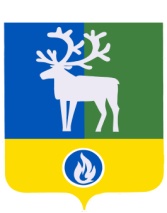 БЕЛОЯРСКИЙ РАЙОНХАНТЫ-МАНСИЙСКИЙ АВТОНОМНЫЙ ОКРУГ – ЮГРААДМИНИСТРАЦИЯ БЕЛОЯРСКОГО РАЙОНАКОМИТЕТ ПО ФИНАНСАМ И НАЛОГОВОЙ ПОЛИТИКЕ АДМИНИСТРАЦИИ БЕЛОЯРСКОГО РАЙОНАРАСПОРЯЖЕНИЕот___ апреля 2019 года                                                                                                       № ___ – рО внесении изменения в Перечень главных администраторов доходов бюджетасельского поселения Казым на 2019 год и плановый период 2020 и 2021 годовВ соответствии со статьей 20 и статьей 160.1 Бюджетного кодекса Российской Федерации от                               31 июля 1998 года № 145-ФЗ, приказом Министерства финансов Российской Федерации от 8 июня 2018 года                        № 132н «О Порядке формирования и применения кодов бюджетной классификации Российской Федерации, их структуре и принципах назначения», на основании Соглашения о передаче администрацией сельского поселения Казым осуществления части полномочий по решению вопросов местного значения администрации Белоярского района:1. Внести изменение в Перечень главных администраторов доходов бюджета сельского поселения Казым на 2019 год и плановый период 2020 и 2021 годов, утвержденный решением Совета депутатов сельского поселения Казым от 6 декабря 2018 года № 41 «О бюджете сельского поселения Казым на 2019 год и плановый период 2020 и 2021 годов», дополнив перечень кодов бюджетной классификации главного администратора доходов бюджета сельского поселения Казым, администрации сельского поселения Казым, кодом бюджетной классификации:2. Контроль за выполнением распоряжения возложить на заместителя председателя Комитета по финансам и налоговой политике администрации Белоярского района по доходам Т.М. Азанову.3. Настоящее распоряжение вступает в силу с момента подписания.Заместитель председателя Комитета по финансам и налоговой политикеадминистрации Белоярского района по доходам										             Т.М.Азанова	Код бюджетной классификацииКод бюджетной классификацииНаименование главного администратора доходов бюджета сельского поселения Казым 650650администрация сельского поселения Казым650650ИНН 8611006970  КПП 8611010016502 02 30024 10 0000 150Субвенции бюджетам сельских поселений на выполнение передаваемых полномочий субъектов Российской Федерации